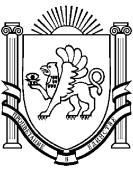 РЕСПУБЛИКА КРЫМБелогорский районКриничненский сельский совет63 сессия I-го созываР Е Ш Е Н И Е 31 января 2018 года			с. Криничное				№ 310«О внесении изменений в Устав муниципального образования Криничненское сельское поселение Белогорского района  Республики Крым, принятый решением Криничненского сельского совета от 12 ноября 2014 г. № 19» На основании Федерального закона от 6 октября 2003 года №131-ФЗ "Об общих принципах организации местного самоуправления в Российской Федерации", Устава муниципального образования Криничненское сельское поселение Белогорского района Республики Крым, Криничненский сельский совет, утвержденного решением 4-й сессии 1 созыва Криничненского сельского совета от 12.11.2014г. №19 Криничненский сельский совет Белогорского района Республики КрымРЕШИЛ: 1. 1. Внести в Устав муниципального образования Криничненское сельское поселение Белогорского района Республики Крым, принятый решением Криничненского сельского совета от 12 ноября 2014 г. № 19, следующие изменения:1.1. Часть 1 статьи 6.1 дополнить пунктом 7.1 в следующей редакции:"7.1) полномочиями в сфере стратегического планирования, предусмотренными Федеральным законом от 28 июня 2014 года N 172-ФЗ "О стратегическом планировании в Российской Федерации";".1.2. Пункт 9 части 1 статьи 6.1 изложить в следующей редакции:"9) организация сбора статистических показателей, характеризующих состояние экономики и социальной сферы муниципального образования, и предоставление указанных данных органам государственной власти в порядке, установленном Правительством Российской Федерации;".1.3. Часть 3 статьи 19 дополнить пунктом 2.1 в следующей редакции"2.1) проект стратегии социально-экономического развития муниципального образования;".1.4. Пункт 3 части 3 статьи 19 изложить в следующей редакции"3) проекты правил землепользования и застройки, проекты планировки территорий и проекты межевания территорий, за исключением случаев, предусмотренных Градостроительным кодексом Российской Федерации, проекты правил благоустройства территорий, а также вопросы предоставления разрешений на условно разрешенный вид использования земельных участков и объектов капитального строительства, вопросы отклонения от предельных параметров разрешенного строительства, реконструкции объектов капитального строительства, вопросы изменения одного вида разрешенного использования земельных участков и объектов капитального строительства на другой вид такого использования при отсутствии утвержденных правил землепользования и застройки;".1.5. Пункт 5 части 1 статьи 33 изложить в следующей редакции:"5) утверждение стратегии социально-экономического развития муниципального образования;".2. Направить настоящее решение на государственную регистрацию, после которой он подлежит официальному опубликованию (обнародованию), на официальном «Портале Правительства Республики Крым» на странице Белогорского  муниципального района (belogorskiy.rk.gov.ru) в информационной сети «Интернет» в разделе «Муниципальные образования района» подраздел «Криничненское сельское поселение», а также путем размещения на сайте Криничненского сельского поселения (http://Криничное-адм.рф) и на информационных стендах расположенных на территории Криничненского сельского поселения Белогорского района Республики Крым.3. Настоящее решение вступает в силу после официального опубликования (обнародования).Председатель Криничненского сельскогосовета - глава администрацииКриничненского сельского поселения					Е.П. Щербенев